「2023年度ふくおか発 機能性食品・ヘルスケア商品展示商談会」出展募集要領１．目的「ふくおか発 機能性食品・ヘルスケア商品展示商談会」を通じ、県内外のバイヤーに対し、福岡バイオコミュニティ推進会議が支援した商品等をPRすることにより、販路拡大につなげることを目的とします。２．商談会概要・名称：2023年度 ふくおか発 機能性食品・ヘルスケア商品展示商談会※「FOOD STYLE Kyushu 2023」内での開催・日時：令和５年11月14日（火）、15日（水）　10:00～17:00（最終日は16:00まで）※ 会場設営日（予定）：令和５年11月13日（月）・会場：マリンメッセ福岡（福岡市博多区沖浜町7-1）３．出展概要・募集企業数：26社程度・展示小間概要：間口1.5ｍ×奥行1.5ｍ（トライアルブース）　　※ 付属設備　テーブル1台（W1200×D600）、椅子1脚、社名版、コンセント・試食、試飲：可能・出展負担金：無料　　※試食、試飲等にかかる費用、交通費等は出展者負担・応募締切：令和５年６月16日（金）・応募方法：次のフォームからお申込みください。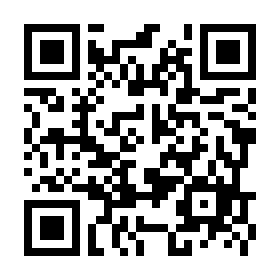 　　　　　　https://forms.gle/HMqzSr7pMzDcmGBY6　　※ フォームに入力できない場合は、下記のお問合せ先にご連絡ください。　　※ フォームに入力後、自動で返信メールが送信されます。　　　 メールが届かない場合、正常に入力できていない可能性がありますので、別途ご連絡ください。　　※ 出展が確定した企業様には、出展決定通知をメールにてお送りします（７月上旬頃）。４．出展条件　　原則として、以下の要件を全て満たす者とします。　　(1) 福岡バイオコミュニティ推進会議の会員であり、同会議の支援事業等を活用したことがあること。　　(2) 福岡県内に本社、工場、研究所等を有すること。　　(3) 開催する2日間に出展し、説明員の常駐が可能なこと。　　(4) 本商談会終了後に実施する、アンケート等の調査について必ず報告できること。　　(5) 展示会に関する説明会及びセミナー（９月頃予定）に参加できること。　　※セミナーでは、展示会の運営実績がある講師に、展示会で結果を出すためのコツをご講演いただく予定です。５．その他・申込多数の場合、事務局にて選考を行い、出展企業数を調整させていただきます。　また、出展位置については、事務局にて決定します。・FOOD STYLE Kyushu 2023にて実施する、事前アポイント個別商談会にも参加可能です。・本商談会を契機に発生した、取引等に関するトラブル、損害については一切責任を負いかねます。６．お問合せ先福岡バイオコミュニティ推進会議事務局（(株)久留米リサーチ・パーク バイオ事業部）　　担当：服部　　TEL：0942-37-6124　　FAX：0942-37-6367　　E-mail：hattori@krp.ktarn.or.jp